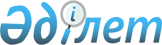 О признании утратившими силу некоторых постановлений акимата Сарыкольского районаПостановление акимата Сарыкольского района Костанайской области от 25 января 2016 года № 9

      В соответствии со статьей 40 Закона Республики Казахстан от 24 марта 1998 года "О нормативных правовых актах" акимат Сарыкольского района ПОСТАНОВЛЯЕТ:



      1. Признать утратившим силу постановления акимата Сарыкольского района от 20 августа 2013 года № 299 "Об определении перечня должностей гражданских служащих социального, культуры и спорта, работающих в сельской местности, имеющих право на повышенные не менее чем на двадцать пять процентов должностные оклады и тарифные ставки за счет средств районного бюджета" (зарегистрировано в Реестре государственной регистрации нормативных правовых актов за № 4219, опубликовано 26 сентября 2013 года в районной газете "Сарыкөл"), от 29 сентября 2014 года № 399 "О внесении изменений и дополнения в постановление акимата от 20 августа 2013 года № 299 "Об определении перечня должностей гражданских служащих социального, культуры и спорта, работающих в сельской местности, имеющих право на повышенные не менее чем на двадцать пять процентов должностные оклады и тарифные ставки за счет средств районного бюджета" (зарегистрировано в Реестре государственной регистрации нормативных правовых актов за № 5119, опубликовано 30 октября 2014 года в газете "Пресс-Экспресс").



      2. Настоящее постановление вводится в действие со дня подписания.      Аким района                                Э. Кузенбаев
					© 2012. РГП на ПХВ «Институт законодательства и правовой информации Республики Казахстан» Министерства юстиции Республики Казахстан
				